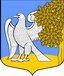 Ленинградская областьЛужский муниципальный районСовет депутатов Ретюнского сельского поселениячетвертого созываРЕШЕНИЕ   от   ______  2021 года                   № ПРОЕКТ«Об утверждении перечня недвижимого муниципального имущества, передаваемого из собственности муниципального образования Лужский муниципальный район Ленинградской области в собственность муниципального образования Ретюнское сельское поселение Лужского муниципального района Ленинградской области»В соответствии с требованиями Федерального закона от 6 октября 2003 года № 131-ФЗ «Об общих принципах организации местного самоуправления в Российской Федерации» (с изменениями), Федерального закона от 31 декабря 2005 года №199-ФЗ «О внесении изменений в отдельные законодательные акты Российской Федерации в связи с совершенствованием разграничения полномочий», на основании приложения №1 к акту приема-передачи муниципального имущества от муниципального образования Лужский муниципальный район Ленинградской области в муниципальную собственность муниципального образования Ретюнское сельское поселение Лужского муниципального района Ленинградской области по состоянию на 01 октября 2008 года, Совет депутатов муниципального образования Ретюнское сельское поселение Лужского муниципального района Ленинградской области    РЕШИЛ:Утвердить перечень объектов недвижимого имущества, передаваемого  из собственности муниципального образования Лужский муниципальный район Ленинградской области в собственность муниципального образования Ретюнское сельское поселение Лужского муниципального района Ленинградской области согласно приложению;Контроль за исполнением решения оставляю за собой.Глава Ретюнского сельского поселения,	В.Ю. КамагинИсполняющий полномочия председателя совета депутатов             УтвержденРешением Совета депутатов Ретюнского сельского поселенияЛужского муниципального районаЛенинградской области От ______________2021 № ____(Приложение)ПЕРЕЧЕНЬОбъектов недвижимого имущества, передаваемого из собственности муниципального образованияЛужский муниципальный район Ленинградской области в собственность муниципальногообразования Ретюнское сельское поселение Лужского муниципального района Ленинградской области№ ппНаименование муниципального предприятия (муниципального учреждения)/оргагна, осуществляющего учет казны муниципального образованияАдрес муниципального унитарного предприятия (муниципального учреждения)/органа, осуществляющего учет казны муниципального образованияНаименование объекта недвижимостиАдрес объектов недвижимости/Памятник культуры (да/нет)Основание нахождения объектов муниципального унитарного предприятия (муниципального учреждения)/ органа, осуществляющего учет казны муниципального образования, свидетельство о регистрации права собственности (серия, дата, номер регистрации)Общ. Площадь кв.м.Балансовая стоимость по состоянию на 01.01.2021 года1Администрация Лужского муниципального района Ленинградской областиЛенинградская область, г. Луга, пр. Кирова, д.73Квартира в многоквартирном жилом домеЛенинградская область Лужский район, д. Ретюнь, ул. Центральная, д.8, кв.58/нетРешение Малого Совета Ленинградского областного Совета народных депутатов от 21.05.1992 г.№81